I.C. “P. ANTONIBON”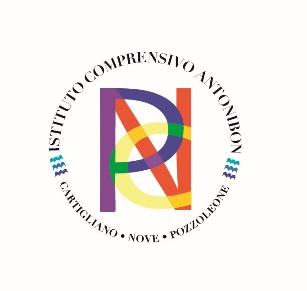 SCHEDA ESPERTO ESTERNODati anagrafici:Cognome: ________________________________ Nome _______________________________nato/a il _________________ a _______________________________________ (___) residentea _______________________ (____) in via ________________________________ n. _______Cap. __________ Tel. Fisso ______________________ Tel. Cell.  _______________________C.F. _________________________________ - e-mail _________________________________Titolo progetto / incarico: _______________________________________________________data di inizio ___________________________ data fine _______________________________importo orario _____________________	importo totale progetto ______________________Il sottoscritto, consapevole delle responsabilità e delle pene stabilite dalla legge per false attestazioni e mendaci dichiarazioni,dichiara sotto la propria responsabilità□ di essere il legale rappresentante dell’Ente ____________________________________In qualità di Soggetto Giuridico (ente, associazione, scuola di lingue, etc) che svolge attività di:__________________________________________________________________________Con sede legale in ______________________________ via __________________________Codice Fiscale___________________________________ Partita I.V.A. _______________________ E-Mail _____________________________________ Telefono ______________________________ □ di essere dipendente da altra Amministrazione Statale _______________________________con aliquota IRPEF massima (desumibile dal cedolino dello stipendio) ____________________□	di NON essere dipendente da altra Amministrazione Statale;□	richiamando la legge 335/95 art. 2 comma 26:□ di essere lavoratore autonomo/libero professionista in possesso di partita IVA n° ______________________________________ e di rilasciare regolare fattura;□	di essere iscritto alla cassa di previdenza, del competente ordine professionale e di emettere fattura con addebito del 2% a titolo di contributo integrativo;□	di essere iscritto alla gestione separata dell’INPS (ex Legge 335/95) e di emettere fattura con addebito a titolo di rivalsa del 4%.□	di svolgere una prestazione occasionale soggetta a ritenuta d’acconto (20%). Dichiara, inoltre, ai sensi dell’arL 44 del D.L. 30/9/2003 N. 269, convertito con modificazioni nella L. 24/11/2003 n. 326 e della circolare Inps n 103 del 6/07/04, che, alla data del _______________________, sommando i compensi per lavoro autonomo occasionale percepiti da tutti i committenti nell’anno 2005, al netto di eventuali costi:o	ha superato il limite annuo lordo di € 5.000,00o	non ha superato il limite annuo di € 5.000,00 ed ha raggiunto il reddito annuo lordo di €________Il	sottoscritto si obbliga altresì a comunicare a questo istituto scolastico anche successivamente alla data odierna l’eventuale superamento del limite annuo lordo di € 5.000,00.Il	sottoscritto dichiara infine:o	di essere escluso da obbligo del contributo di cui trattasi in quanto alla data dell’1/04/96 già pensionato con 65 anni di età e collaboratore autonomoo	di essere iscritto alla seguente forma previdenziale obbligatoria, ____________________       _____________________________________ quale:o   Pensionatoo   Lavoratore subordinatoo   di NON essere iscritto ad altra forma di previdenza obbligatoria	 o	che l’attività svolta è una collaborazione coordinata e continuativa con iscrizione alla 		gestione separata INPS di cui all’art. 2, c. 26, L. 08/08/95, n° 335 e quindi:   o   soggetto al contributo previdenziale del ____%, in quanto già assoggettato a contribuzione             previdenziale obbligatoria;  o	soggetto al contributo previdenziale del ______% in quanto titolare di pensione diretta;	o	soggetto al contributo previdenziale del __________% (fino a € _____________) o del	______% (da € _______________ fino a € _______________), in quanto non pensionato e        non iscritto ad altra forma pensionistica obbligatoria;	o   	di avere svolto la prestazione in nome e conto della Ditta sottoindicata alla quale dovrà		essere corrisposto il compenso Ragione Sociale: ______________________________________________________________ Sede legale _______________________ C.F. _______________________________________     Tel. __________________________Data, ___________________	Firma____________________******************************************************************************MODALITÀ DI PAGAMENTOIl	sottoscritto dichiara:•	che ai sensi dell’art. 3, comma 7, della Legge 13/08/2010, n. 136, è dedicato il seguente conto corrente bancario/postale:o	numero conto corrente	__________________________________________o	Istituto di Credito		__________________________________________	 o	Agenzia			__________________________________________		 o	IBAN				__________________________________________					ABI (5 cifre) ____________ CAB (5 cifre) _____________CIN ______•	che i soggetti delegati ad operare sul conto corrente sopra menzionato sono i seguenti:•	Sig. _______________  nato a _______________(__) il ________________ Codice fiscale _____________ residente in _______________(__), Via ________________________ CAP _________;•	Sig. _______________  nato a _______________(__) il ________________ Codice fiscale _____________ residente in _______________(__), Via ________________________ CAP _________;•	che ai sensi dell’art.3 comma 8 della Legge n. 136 del 13/08/2010 il sottoscritto si assume l’obbligo di rispettare la normativa relativa alla tracciabilità dei flussi finanziari pena nullità assoluta del contratto;•	ritiene la presente scrittura parte essenziale ed integrante dei rapporti tra il contraente e l’Ente pubblico relativamente al rapporto contrattuale in oggetto.Il sottoscritto si impegna altresì a comunicare alla stazione appaltante ogni eventuale variazione dei dati sopra dichiarati.Data, ___________________	Firma____________________